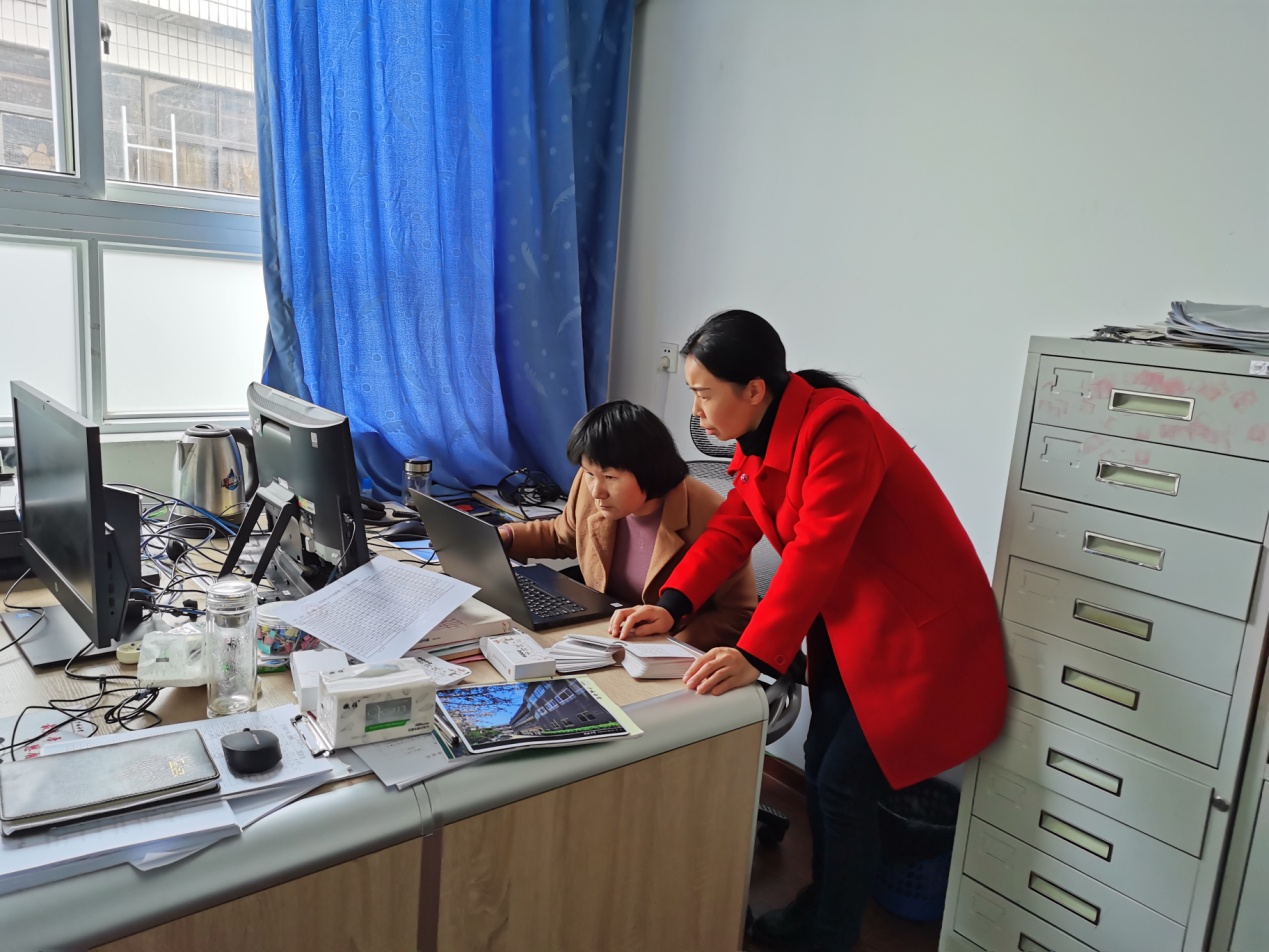 综合实践组时间：2020年12月21日地点：办公室参加人员：薛红梅 章雄主题：种植园 汇报反馈